ANKIETA Nr………..dla potrzeb realizacji projektu: „Odnawialne źródła energii w gminie Spiczyn”Uprzejmie informujemy, że gmina Spiczyn zamierza podjąć starania o pozyskanie środków na realizację działań z zakresu odnawialnych źródeł energii.Wszystkich chętnych do wzięcia udziału w planowanym projekcie zapraszamy do wypełnienia poniższej ankiety.Uwaga: Złożenie ankiety nie gwarantuje realizacji inwestycji. Realizacja zależna jest wyłącznie w przypadku uzyskania środków unijnych. Wybraną odpowiedź podkreślićCzy w przypadku przystąpienia gminy Spiczyn do realizacji projektu dotyczącego OZE (OZE- ODNAWIALNE ŹRÓDŁA ENERGII) jest Pan/Pani zainteresowany/a uczestnictwem w zadaniu dotyczącym instalacji:Kolektory słoneczne.Panele fotowoltaiczne.Pompa ciepła.d)   Inne/ jakie?:…………………………………………………………I. DANE UCZESTNIKA PROJEKTU:DANE DOTYCZĄCE BUDYNKU I MONTAŻU INSTALACJI ODNAWIALNYCH ŹRÓDEŁ ENERGII:Czy w budynku występują instalacje OZE? Jeżeli tak prosimy podać zainstalowaną moc i roczną produkcję.Kolektory słoneczne.Panele fotowoltaiczne.Pompa ciepła.Nie występują.e)   Inne/ jakie?:………………………………………………………… Moc instalacji [kW]: ……………..Tytuł prawny do nieruchomości:Prawo własnościPrawo użytkowania wieczystego.Użytkowanie.Dzierżawa.Najem.Samoistne posiadanie.g)   Inne formy prawne/ jakie?:…………………………………………………………Rodzaj budynku:WolnostojącyBliźniak.Szeregowiec, wielorodzinny.Powierzchnia budynku  (w przypadku  budynku  wielorodzinnego  proszę  podać  powierzchnią lokalu):a)   …………… m2Powierzchnia  ogrzewana  budynku  (w  przypadku  budynku  wielorodzinnego  proszę  podać powierzchnią lokalu):a)   …………… m2Liczba kondygnacji nadziemnych:a)   ……………Zacienienie dachu budynku:Występuje (wysokie zadrzewienie, przesłonięcie innym budynkiem, itp.).Nie występuje.Zacienienie budynku:Całkowite zacienienie od strony południowej.Nie występuje.Stopień skomplikowania więźby dachowej:Płaski.Nachylenie do 10 %.Jednospadowy lub dwuspadowy do 45%.Stromy dwuspadowy więcej niż 30%.Stromy kopertowy do 30% (złożony).Podać orientacyjnie kąt nachylenia dachu:…………%….Pokrycie dachu:Blacha (blachodachówka).Dachówka ceramiczna.Dachówka betonowa.Papa.Gont bitumiczny.Eternit.g)   Inne/ jakie?:…………………………………………………………Kierunki, w które zwrócone są połacie dachu:Południowy.Północny.Wschodni.Zachodni.Południowo-wschodni.Południowo-zachodni.Północno-wschodni.Północno-zachodni.Powierzchnia  południowej  ekspozycji  dachu  dla  instalacji  wykorzystującej  energię  słoneczną:………………………….. m2Czy posiadacie Państwo instalację c.w.u.?Tak.Nie.Jaki system łączników (rur) zastosowany jest w Państwa instalacji przygotowującej c.w.u.?Stalowe.Miedziane.Wykonane z tworzywa sztucznego.d)   Inne/ jakie?:…………………………………………………………Typ instalacji grzewczej:Gazowa.Elektryczna.Węglowa.d)   Inne/ jaki?:…………………………………………………………Czy na instalacji wodnej w Państwa budynku zainstalowany jest reduktor ciśnienia?Tak.Nie.Czy  w  instalacji  centralnego  ogrzewania  w  Państwa  budynku  są  zainstalowane  pompy obiegowe?Tak.Nie.Czy posiadacie Państwo w budynku niskotemperaturowe ogrzewanie podłogowe?Tak.Nie.Planowane miejsce montażu zbiornika c.w.u.:Kotłownia.Piwnica.Poddasze.d)   Inne/ jakie?:…………………………………………………………Orientacyjna odległość pomiędzy podłogą kotłowni/piwnicy a najwyższym punktem dachu:a)   …………………. mDANE DOTYCZĄCE DOTYCHCZASOWEGO ZUŻYCIA CIEPŁEJ WODYLiczba osób zamieszkujących budynek:Ilość osób: …………………...Sposób przygotowania ciepłej wody użytkowej (c.w.u):Kotłownia gazowa.Kotłownia olejowa.Kotłownia węglowaKotłownia na drewno.Boiler.Ogrzewacz przepływowy.Instalacja solarna.h)   Inne/ jaki?:…………………………………………………………Lokalizacja zbiornika c.w.u. (o ile w budynku taki się znajduje):Łazienka.Kotłownia.Brak zbiornika.d)   Inne/ jaka?:…………………………………………………………DANE DOTYCZĄCE DOTYCHCZASOWEGO ZUŻYCIA ENERGII ELEKTRYCZNEJInstalacja w budynku jest:Jednofazowa.Trzyfazowa.W budynku mieszkalnym istniejąca instalacja elektryczna jest wykonana w systemie:System dwużyłowy: L, N+PE (przewód neutralny (zerowy) jest jednocześnie uziemieniem).System trzyżyłowy: L, N, PE (przewód uziemiający jest jednocześnie oddzielnym przewodem).Czy instalacja elektryczna posiada zabezpieczenia przeciwporażeniowe:Tak.Nie.Zużycie  energii  elektrycznej  –  dane  z  rachunku  za  energię  elektryczną  (wypełniać  tylko  w przypadku zainteresowania instalacją fotowoltaiczną): Jak odczytać dane na fakturz e za 2015  rok. Kolorami zaznaczono poszczególne pozycj e,  które należy  wpisać w  powyższej  tabeli . 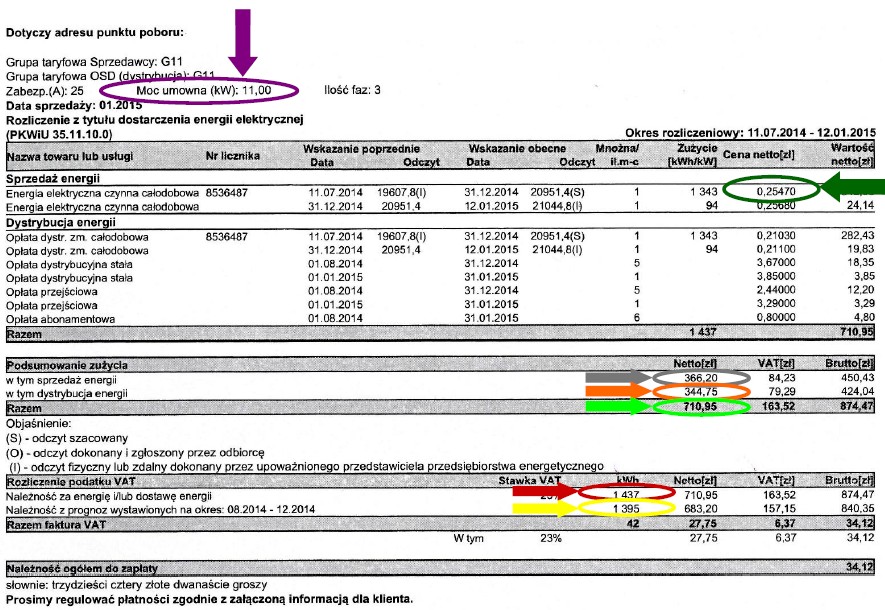 Adres zamieszkania:Adres zamieszkania:Imię:Nazwisko:Miejscowość, kod pocztowy:Ulica, nr domu:Tel.:Adres e-mail:Lokalizacja inwestycji:Lokalizacja inwestycji:Imię:Nazwisko:Miejscowość, kod pocztowy:Ulica, nr domu:Nr działki:Budynek mieszkalnyDane z faktury za energię elektryczną za okres:Dane z faktury za energię elektryczną za okres:2015 r.Moc umowna [kW]Moc umowna [kW]Cena netto energii[zł/kWh]dzienna/dobowaCena netto energii[zł/kWh]nocnaSprzedaż energii netto [zł]Sprzedaż energii netto [zł]Dystrybucja energii netto [zł]Dystrybucja energii netto [zł]Sprzedaż i dystrybucja energii razem netto [zł]Sprzedaż i dystrybucja energii razem netto [zł]Zużycie rzeczywiste I [kWh]Zużycie rzeczywiste I [kWh]Zużycie szacowane S [kWh]Zużycie szacowane S [kWh]Data:Podpis: